SBI Annual Conference 2021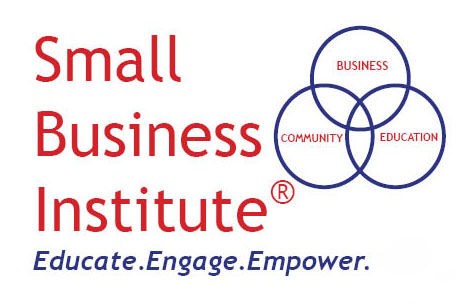 Virtual Event  February 25-26, 2021 “Merging History and Innovation through Small Business”Submission Website: https://cmt3.research.microsoft.com/SBI2021SBI® MISSIONThe mission of the Small Business Institute (SBI) is to be the premier provider of professionaldevelopment for those engaged in experiential student team consulting and related entrepreneurship education, research and activities. SBI is the link between business, education, and community.SUBMISSION DEADLINES AND ACCEPTANCE DATESSubmission Deadline: October 5, 2020Acceptance Notice: November 9, 2020SUBMISSION OPPORTUNITIESCompetitive Papers, Abstracts, SBI Best Practices, Innovative Pedagogy, Workshops, SBDC Best Practices, and RoundtablesSBI encourages applied research related to small business and entrepreneurship from all disciplines, as well as workshops, pedagogical practices, best practices, and roundtables submissions. We are the premier host of the national Project of the Year (POY) student consulting project competition and focus on engagement of and impact for our members. We offer a collegial, welcoming environment with multiple opportunities for involvement both at the conference and beyond.FOR QUESTIONS, PLEASE CONTACT:Vice President of Programs                                                  Vice President of Programs-ElectLeAnne CoderWestern Kentucky UniversityLeAnne.Coder@wku.eduDennis Barber IIIEast Carolina UniversityBarberde17@ECU.EDUSUBMISSION OPPORTUNITIESMake your paper submissions at  https://cmt3.research.microsoft.com/SBI2021Conference Tracks:Small Business Research-	Competitive Papers-	Competitive AbstractsInnovative Education, Teaching, and PedagogySBDC Best Practices SBI Best Practices Workshops RoundtablesCOMPETITIVE PAPERSA wide variety of paper topics are welcome, such as: Accounting, Finance, Taxation, and Legal Best PracticesEthics, Governance, Sustainability, and Environmental ResponsibilityExperiential Learning and PedagogyFranchising Family Business Global Entrepreneurship International Small Business Marketing Social Entrepreneurship StrategyWomen and Minority BusinessHuman Resources and the Management of Intellectual CapitalCompetitive papers provide the opportunity for researchers to share completed research work, based on current manuscripts. Papers submitted to this track are considered for “Best Paper” awards in their respective areas.•	Submission materials must be entirely original, not previously published, and must not currently be under consideration or scheduled for presentation elsewhere.•	Submissions should be typed and double-spaced with one-inch margins using 12-pointTimes New Roman font, APA formatting, and submitted as a Microsoft Word file.•	Competitive papers should be 30 pages or less, including abstract, body, and references.•	Each paper should contain an abstract of no more than 100 words.•	Submissions will be double blind reviewed. Authors must avoid revealing their identities in the body of the manuscript.•	By submitting a competitive paper, authors agree that at least one author will attend the conference and present the paper at the conference.•	Best Paper Award winners will be given priority consideration for publishing in the SmallBusiness Institute Journal and Journal of Small Business Strategy.COMPETITIVE ABSTRACTSAbstract submissions provide an opportunity for participants to present ongoing projects and work-in-progress in a shorter presentation format.•	Submission materials must be entirely original, not previously published, and must not currently be under consideration or scheduled for presentation elsewhere.•	Submissions should be fewer than 250 words, typed and double-spaced with one-inch margins using 12-point Times New Roman font, APA formatting, and submitted as a Microsoft Word file.•	By submitting an abstract, authors agree that at least one author will attend the conference and present the paper at the conference.INNOVATIVE EDUCATION, TEACHING, AND PEDAGOGYThe innovative education, teaching, and pedagogy track allows instructors to share techniques and strategies for teaching and learning success including innovations, trends, and best pedagogical practices in engaged student learning.•	A 1,000 word or less summary of the best practice and its value, including the general area in which the best practice falls (accounting, finance, entrepreneurship, technology, etc.)•	Summaries should be single-spaced with one-inch margins using 12-point Times NewRoman font, APA formatting, and submitted as a Microsoft Word file.•	By submitting an innovative education, teaching, and pedagogy proposal, authors agree that at least one author will attend and present at the conference.SBDC BEST PRACTICESThe SBDC best practices track is designed for SBDC practitioners to share their impactful, best practices used in the field to promote the mission of the SBDC. Best practice proposals should be submitted via the SBI online submission system, per the following guidelines:•	A 1,000 word or less summary of the best practice and its value, including the general area in which the best practice falls (accounting, entrepreneurship, technology, etc.)•	Summaries should be single-spaced with one-inch margins using 12-point Times NewRoman font, APA formatting, and submitted as a Microsoft Word file.•	By submitting a best practices proposal, authors agree that at least one author will attend and present the best practice at the conference.SBI BEST PRACTICESThe best practices track is designed for educators to share their impactful, best practices in the classroom used to promote experiential learning. Best practice proposals should be submitted via the SBI online submission system, per the following guidelines:•	A 1,000 word or less summary of the best practice and its value, including the general area in which the best practice falls (finance, entrepreneurship, technology, etc.)•	Summaries should be single-spaced with one-inch margins using 12-point Times NewRoman font, APA formatting, and submitted as a Microsoft Word file.•	By submitting a best practices proposal, authors agree that at least one author will attend and present the best practice at the conference.WORKSHOPSWorkshops provide a 60-minute interactive session to participants, in which practical, hands-on information and exercises are shared with participants.•	Workshop proposal submissions should be no more than 5 pages, providing the details on the purpose, processes, and information to be provided by each presenter. Additionally, a timeline for the workshop agenda should be provided.•	Submissions should be typed and double-spaced with one-inch margins using 12-pointTimes New Roman font, APA formatting, and submitted as a Microsoft Word file.•	By submitting a workshops proposal, authors agree that at least one author will attend the conference and present the workshop at the conference.ROUNDTABLESRoundtables provide an interactive format in which participants discuss a specific topic of interest during the conference. Examples include research interests, pedagogical interests, initiatives, etc.•	Submissions should include a one-paragraph description of the roundtable topic, which includes the target audience, along with anticipated outcomes for participants.•	Submissions should be typed and double-spaced with one-inch margins using 12-pointTimes New Roman font and submitted as a Microsoft Word file.PROJECT OF THE YEAR (POY) COMPETITIONDoes your school engage in student consulting projects? SBI Student Consulting Projects completed during July 1, 2019 - June 30, 2020 are eligible for submission to the ‘POY Competition’.  Undergraduate and Graduate Student CategoriesProject Types: Comprehensive, Specialized, Feasibility Study/Business Plan, and ConsultingThe POY placing teams for both the graduate and undergraduate categories will be invited to present a poster at the SBI conference.Submission Deadlines:    POY Competition:        October 1, 2020For more information visit: http://smallbusinessinstitute.org/page-1257721For questions please contact:Jana Minifie, <jm13@txstate.edu>Small Business Institute® Annual Conference: February 11-13, 2021Conference Management SiteSubmissions due October 5, 2020 via https://cmt3.research.microsoft.com/SBI2021Conference Registration available October 1, 2020Acceptance Notice – November 9, 2020.  Acceptances will be sent via an email from Microsoft Conference Management System.   Important Dates • October 5, 2020: Submission deadline for attendees• November 9, 2020: Notification to authors of acceptance decisions via an email from Microsoft Conference Management System.  • January 4, 2021:  Preliminary Program posted online at SBI website